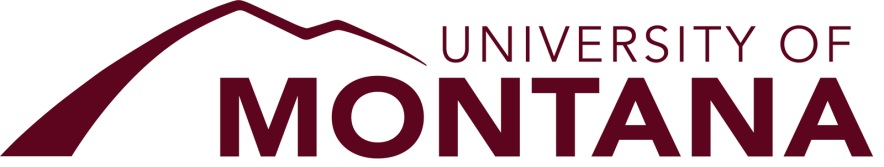 John Ruffatto Memorial AwardSUPPORTING INFORMATION** All applications must include this form. **This form does not take the place of the nomination form, letters of support, CV or coverletter.Applicant’s Name:  Job Title:  Department: School/College: Years of Service at the University of Montana:  (Please contact HRS if you are unsure)Special achievements and/or activities (please include dates):Publications (list up to three; please include dates):Awards and professional recognition (please include dates):Other professional affiliations and activities: